SREDA, 23. 12. 2020SREDA, 23. 12. 2020MATEMATIKANEZNANI ČLEN – PONOVIMOZADNJA DVA TEDNA SMO PRI MATEMATIKI ISKALI NEZNANI ČLEN V RAČUNIH SEŠTEVANJA IN ODŠTEVANJA.DANES BOŠ SVOJE ZNANJE UTRDIL/A  Z REŠEVANJEM NALOG V DELOVNEM ZVEZKU.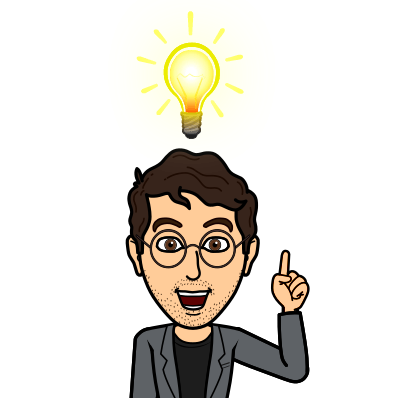 ŠE PREJ PA SE SPOMNI IN PONOVI, KAJ VSE SMO SE NAUČILI: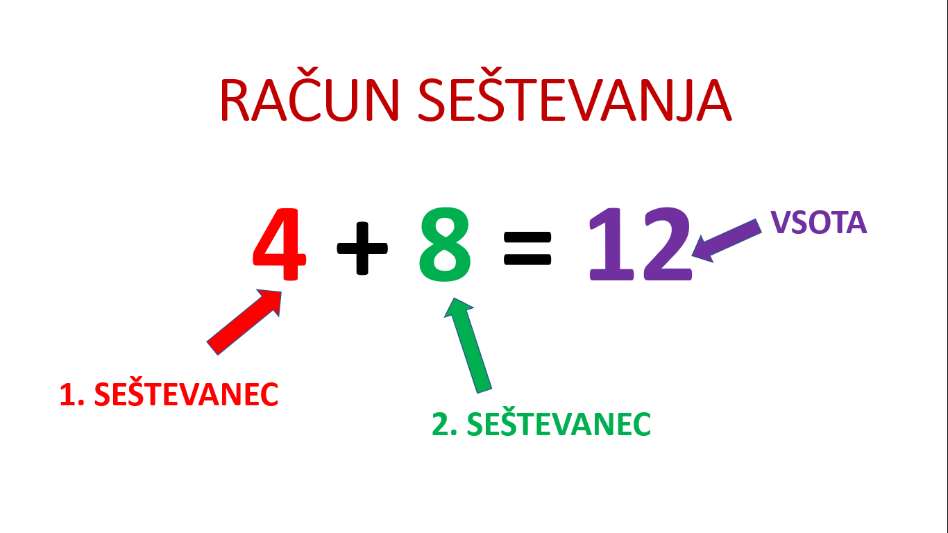 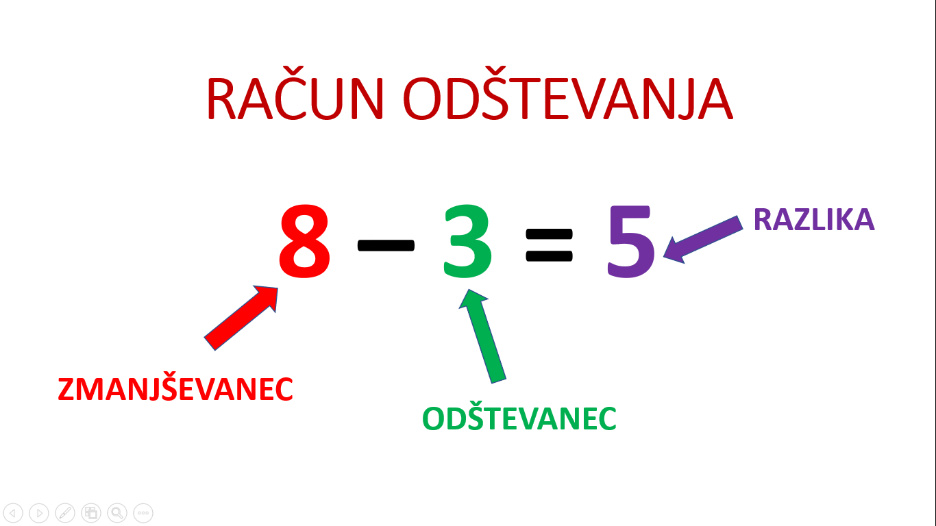 REŠI NALOGE V DZ – MAT, STR. 62, 63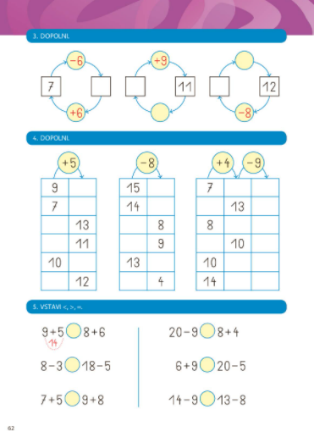 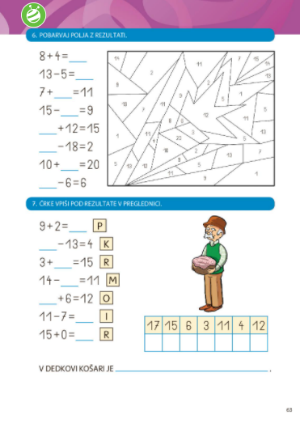 FOTOGRAFIRAJ OBE STRANI V DELOVNEM ZVEZKU IN MI FOTOGRAFIJO POŠLJI PO ELEKTRONSKI POŠTI.MATEMATIKANEZNANI ČLEN – PONOVIMOZADNJA DVA TEDNA SMO PRI MATEMATIKI ISKALI NEZNANI ČLEN V RAČUNIH SEŠTEVANJA IN ODŠTEVANJA.DANES BOŠ SVOJE ZNANJE UTRDIL/A  Z REŠEVANJEM NALOG V DELOVNEM ZVEZKU.ŠE PREJ PA SE SPOMNI IN PONOVI, KAJ VSE SMO SE NAUČILI:REŠI NALOGE V DZ – MAT, STR. 62, 63FOTOGRAFIRAJ OBE STRANI V DELOVNEM ZVEZKU IN MI FOTOGRAFIJO POŠLJI PO ELEKTRONSKI POŠTI.SLOVENŠČINAPROSLAVA  OB  DNEVU SAMOSTOJNOSTI  IN  ENOTNOSTIUČITELJ/ICA TI BO  POSLAL/A POVEZAVO ZA ZOOM VIDEO SREČANJE. OGLEDALI SI  BOMO PROSLAVO OB DNEVU SAMOSTOJNOSTI IN ENOTNOSTI. 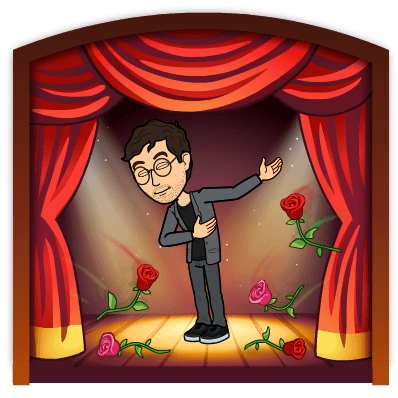                                                                             ŠPORT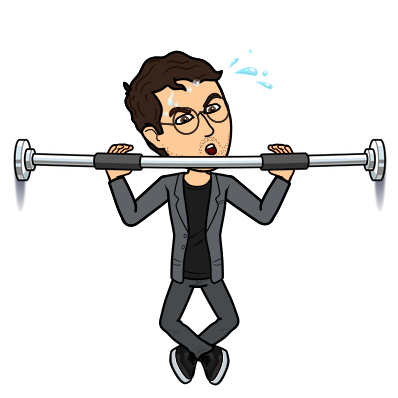 GIBALNI IZZIVOGLEJ SI POSNETKE IN POSKUSI IZVESTI RAZLIČNE GIBALNE IZZIVE:NOGAVICE
https://www.youtube.com/watch?v=QEIJ0ZHiJZI&ab_channel=%C5%A0portnodru%C5%A1tvoOLIMP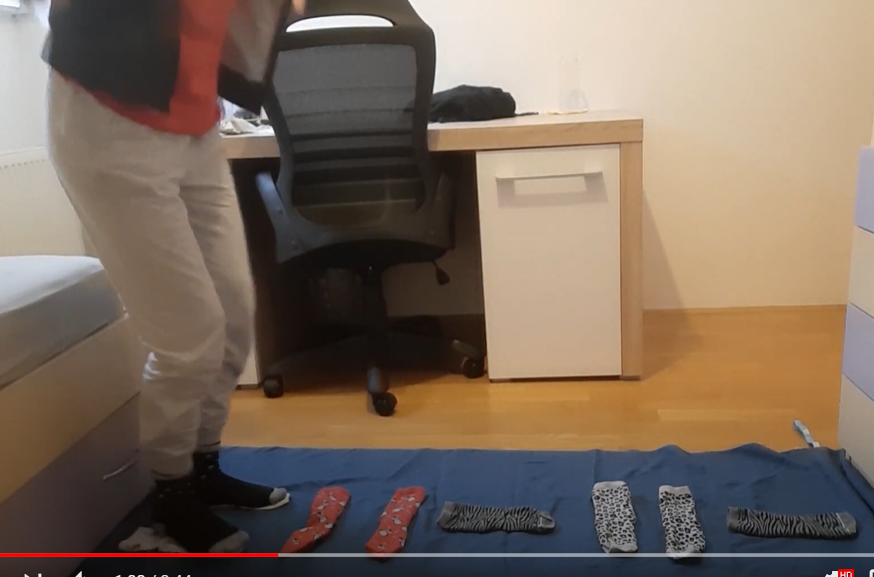 SKOK V DALJINO MALO DRUGAČEhttps://www.youtube.com/watch?v=aF2KwVNJlgQ&ab_channel=BorDereani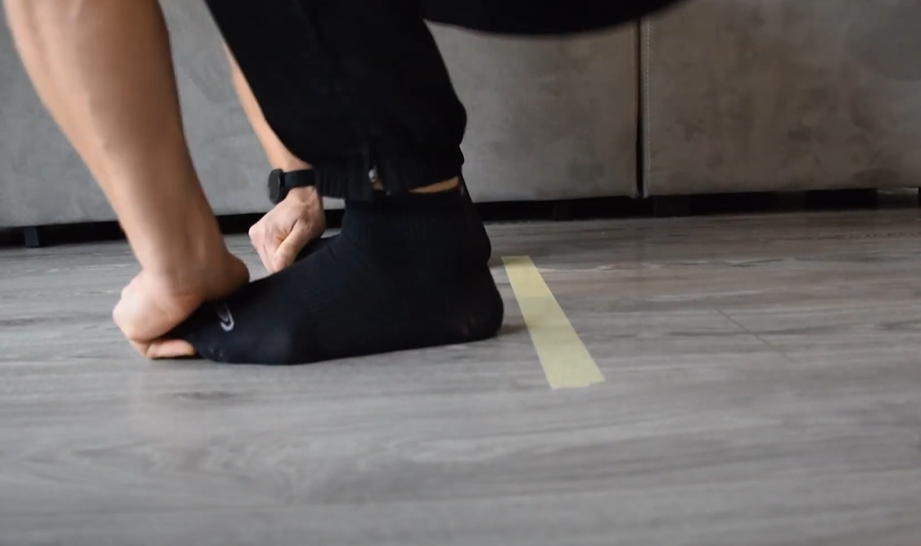 POČISTI PO HIŠI
https://www.youtube.com/watch?v=9PAHwm9bkj0&ab_channel=SLOfitSlovenia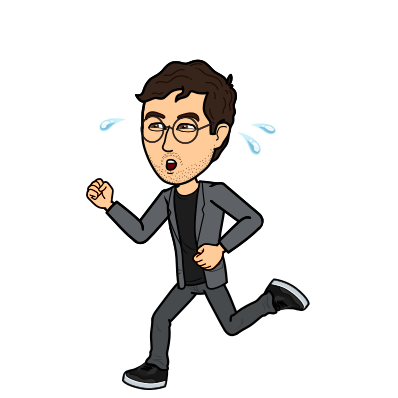 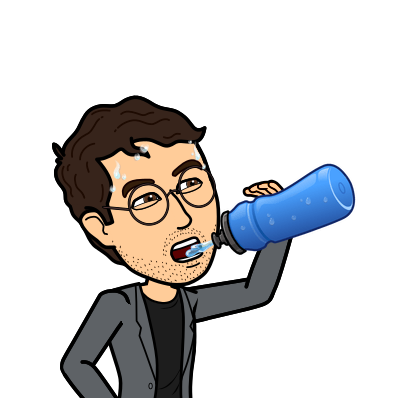 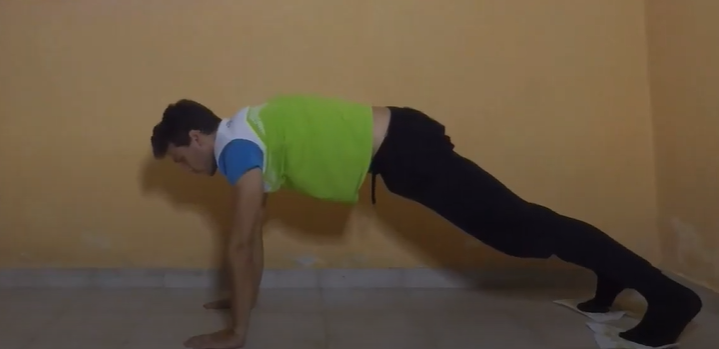 ČEZ IN SPODAJhttps://www.youtube.com/watch?v=UgoN3Jjg_4c&ab_channel=SLOfitSlovenia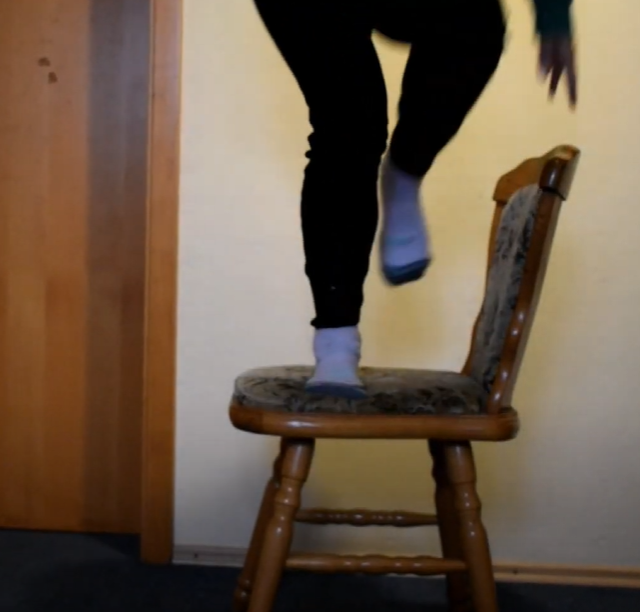                                                                             ŠPORTGIBALNI IZZIVOGLEJ SI POSNETKE IN POSKUSI IZVESTI RAZLIČNE GIBALNE IZZIVE:NOGAVICE
https://www.youtube.com/watch?v=QEIJ0ZHiJZI&ab_channel=%C5%A0portnodru%C5%A1tvoOLIMPSKOK V DALJINO MALO DRUGAČEhttps://www.youtube.com/watch?v=aF2KwVNJlgQ&ab_channel=BorDereaniPOČISTI PO HIŠI
https://www.youtube.com/watch?v=9PAHwm9bkj0&ab_channel=SLOfitSloveniaČEZ IN SPODAJhttps://www.youtube.com/watch?v=UgoN3Jjg_4c&ab_channel=SLOfitSloveniaANGLEŠČINAZoom klic, 9.30Tema: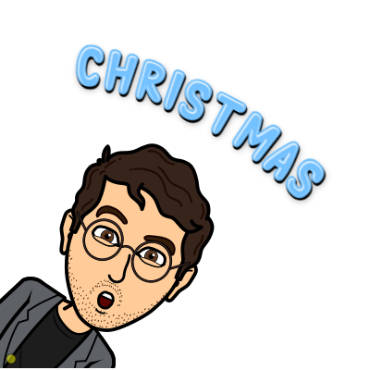 GLASBENA  UMETNOSTPRAZNIČNE PESMI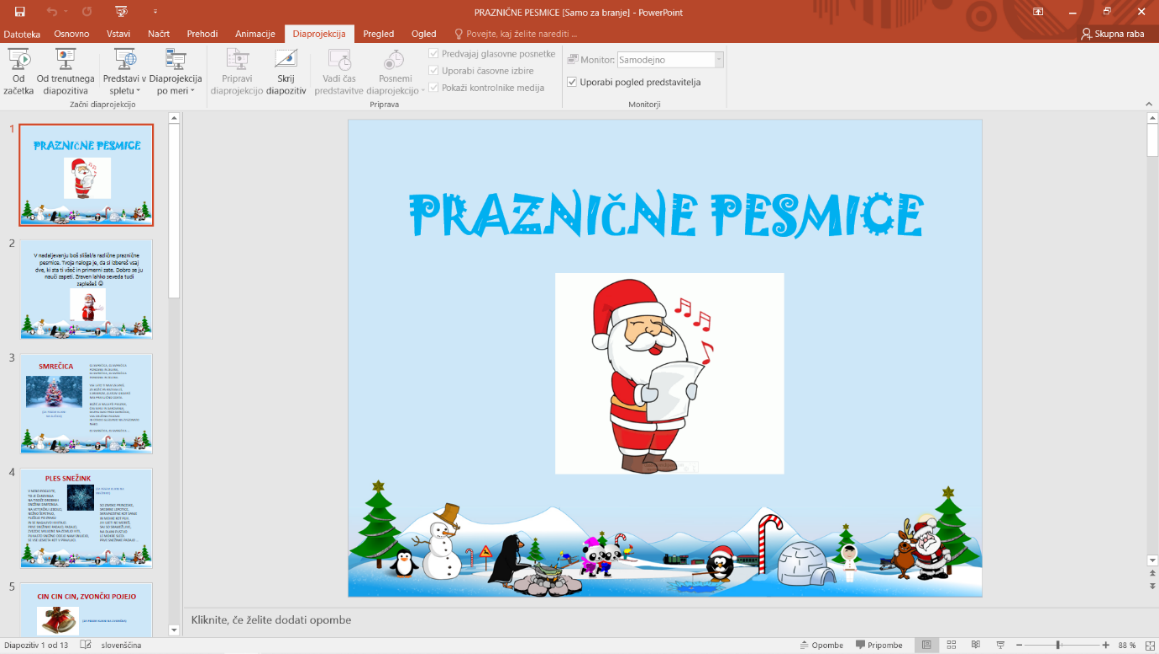 POGLEJ SI PREDSTAVITEV: